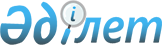 О назначении Какимжанова З.Х. Министром финансов Республики КазахстанУказ Президента Республики Казахстан от 28 августа 2002 года N 933     Назначить Какимжанова Зейнуллу Халидолловича Министром финансов Республики Казахстан, освободив от ранее занимаемой должности.     Президент     Республики Казахстан  (Специалисты: Абрамова Т.М.,              Склярова И.В.)     
					© 2012. РГП на ПХВ «Институт законодательства и правовой информации Республики Казахстан» Министерства юстиции Республики Казахстан
				